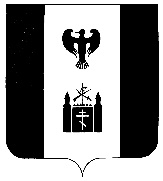     РОССИЙСКАЯ   ФЕДЕРАЦИЯ                                                                                        КАМЧАТСКИЙ   КРАЙ    ТИГИЛЬСКИЙ   РАЙОНСОБРАНИЕ ДЕПУТАТОВ   МУНИЦИПАЛЬНОГО       ОБРАЗОВАНИЯ  СЕЛЬСКОГО  ПОСЕЛЕНИЯ           “СЕЛО  ВОЯМПОЛКА”     Р Е Ш Е Н И Е 
           тридцать четвертой  сессии  четвертого созыва«25» июня 2021                                                                                        № 08О назначении выборов депутатовСобрания депутатов муниципальногообразования сельского поселения«село Воямполка»	В связи с истечением срока полномочий депутатов Собрания депутатов муниципального образования сельского поселения «село Воямполка», руководствуясь статьей 12 Закона Камчатского края "О выборах депутатов представительных органов муниципальных образований в Камчатском крае", Собрание депутатов муниципальногообразования сельского поселения «село Воямполка»Р Е Ш И Л О:	1. Назначить на "19" сентября  2021 года выборы депутатов Собрания депутатов муниципального образования сельское поселение «село Воямполка»	2. Опубликовать настоящее решение в газете "Зеркало времени" в течение 5 дней с момента принятия решения.	3. Направить настоящее решение в избирательную комиссию муниципального образования сельское поселение “село Воямполка” и в Избирательную комиссию Камчатского края.Председатель Собрания депутатовмуниципального образованиясельского поселения «село Воямполка»                                        Г. М. Арсанукаева